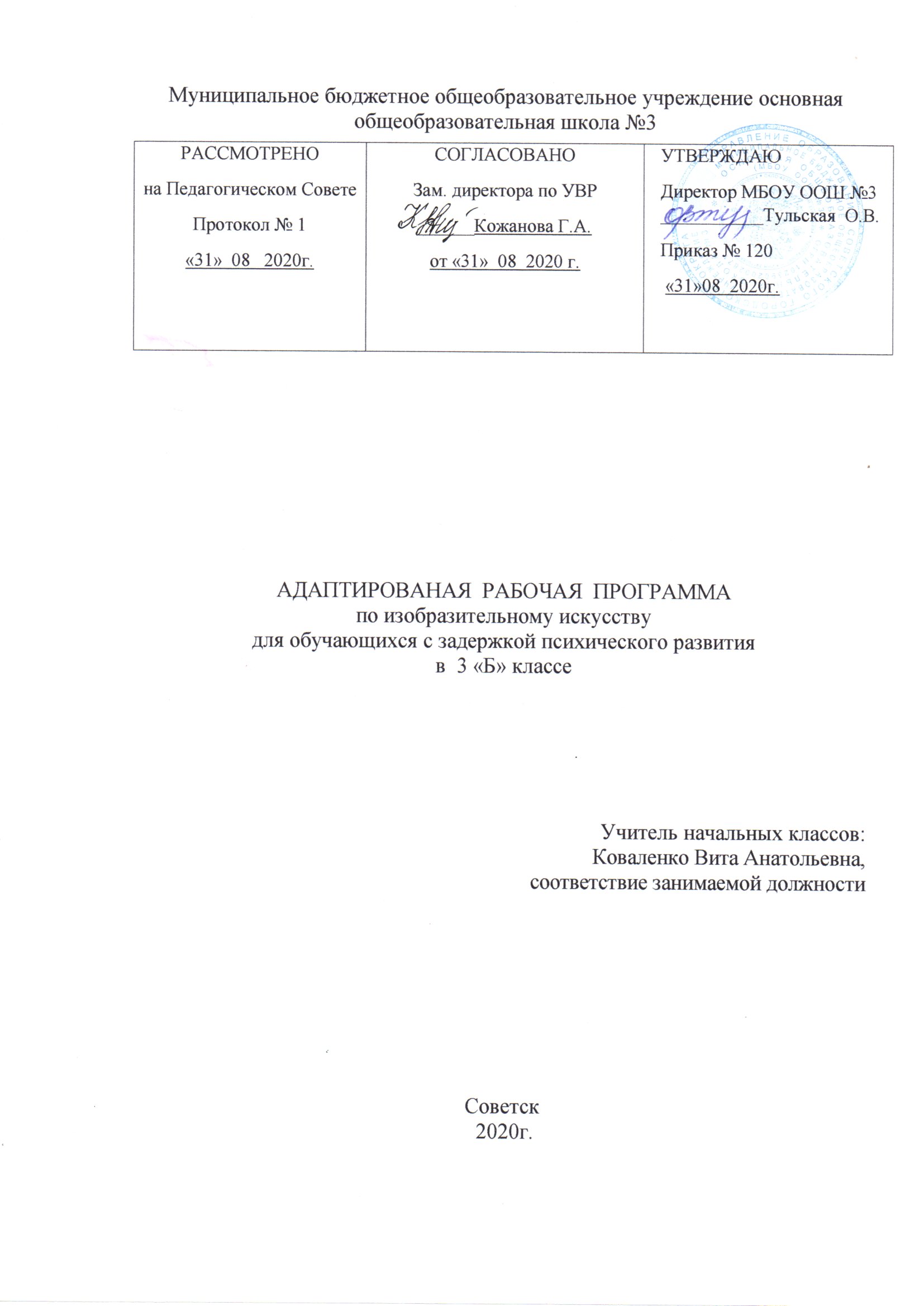 Планируемые результаты освоения учебного предметаЛичностные результаты:- формирование эмоционально-ценностного отношения к окружающему миру (семье, Родине,  природе, людям);-толерантное принятие разнообразия культурных явлений;-художественный вкус и способность к эстетической оценке произведения искусства;-умение применять полученные знания в творческой деятельностиПредметные результаты:-знать основные жанры и виды произведений изобразительного искусства;-знать известные центры народных художественных ремесел России;-знать и называть основные цвета спектра в пределах акварельных красок; -владеть  особенностями  работы акварельными и гуашевыми красками;-правильно разводить и смешивать акварельные и гуашевые краски, ровно закрывая ими нужную часть рисунка;-определять величину и расположение изображения в зависимости от размеров листа бумаги;Метапредметные результаты:- Принимать учебную задачу при помощи учителя. -Адекватно воспринимать оценки учителя, товарищей.- Осуществлять поиск необходимой информации .- Высказываться в устной форме.- Развивать композиционное мышление и воображение.- Формулировать собственное мнение- Умение участвовать в диалоге, вступать в общение друг с другом по поводу отношения к искусству-передавать в тематических рисунках пространственные отношения;-выполнять узоры в полосе, квадрате, круге из декоративно-обобщённых форм растительного мира и геометрических форм;-лепить простейшие объекты действительности, животных с натуры, фигурки народных игрушек;-составлять простейшие аппликационные композиции;2. Содержание учебного предметаИскусство в твоем доме   8 часовТвои  игрушки . Посуда у тебя дома. Мамин платок. Обои и шторы  у тебя дома. Твои книжки. Поздравительная открытка (декоративная закладка). Труд художника для твоего дома.Искусство на улицах твоего города   8 часовПамятники архитектуры. Витрины на улицах. Парки, скверы, бульвары. Ажурные ограды . Фонари на улицах и в парках. Новогодний фонарик. Удивительный транспорт. Труд художника на улицах твоего города.Художник и зрелище    10 часовХудожник в театре. Образ театрального героя. Театральные маски. Театр кукол. Театральный занавес. Афиша и плакат. Художник в цирке. Театральная программа. Праздник в городе. Школьный карнавал.Художник и музей   6 часовМузеи в жизни города. Картина – особый мир. Картина-пейзаж.  Картина-натюрморт. Жанр натюрморта. Картина-портрет. Картины исторические и бытовые. Скульптура в музее и на улице. Музеи архитектуры. Художественная выставка.3.Тематическое планирование № п/пТема урокаКол-вочасов№ п/пТема урокаКол-вочасов1. Искусство в твоем доме (8 ч.)1. Искусство в твоем доме (8 ч.)1. Искусство в твоем доме (8 ч.)1Вводный инструктаж. Воплощение замысла в искусстве. Свободное рисование “Мое впечатления о лете”12Твои игрушки. 13Посуда у тебя дома. Изображение праздничного сервиза при помощи гуаши на листе бумаги.14Мамин платок. Цвет и ритм узора. Изготовление рисунка «Платок для своей мамы»15Обои и шторы у тебя дома Рисование с помощью трафарета.16Иллюстрация твоей книжки.Иллюстрирование русских народных потешек.17Внутрипредметный модуль «Художник и природа родного края»:художники нашего края.18Труд художника для твоего дома. Изображение при помощи рисунка самой красивой вещи в доме.19Внутрипредметный модуль «Художник и природа родного края»:Памятники архитектуры. Изображение на листе бумаги проекта красивого здания.110Внутрипредметный модуль «Художник и природа родного края»:Парки, скверы, бульвары. Изображение на листе бумаги парка, сквера.111Ажурные ограды. Изготовление из бумаги ажурных оград.112Волшебные фонари. Изготовление проекта фонаря при помощи туши и палочки.113Витрины. Изготовление плоского эскиза витрины способом аппликации.114Удивительный транспорт. Изготовление проекта фантастической машины, используя восковые мелки.115Внутрипредметный модуль «Художник и природа родного края»:Труд художника на улицах твоего города. Изготовление проекта улицы города.13. Художник и зрелище (10 ч.)3. Художник и зрелище (10 ч.)3. Художник и зрелище (10 ч.)16Художник в цирке. Изображение с использованием гуаши самого интересного в цирке.117Образ театрального героя. Изготовление эскиза куклы118Театральные маски. Изготовление эскиза маски119Театр кукол. Изготовление головы куклы120Театр кукол. Изготовление костюма куклы121Художник в театре. Изготовление эскиза декораций 122Художник в театре. Изготовление  макетов декораций.123Афиша и плакат. Изготовление эскиза плаката-афиши к спектаклю.124Праздник в городе. Изготовление проекта нарядного города к празднику масленица.125Место художника в зрелищных искусствах.Школьный карнавал. Обобщение темы126Внутрипредметный модуль «Художник и природа родного края»:Музей в жизни города Изготовление проекта интерьера  музея.127Картина-натюрморт Изображение предметов объемной формы.128Рисование натюрморта. 129Внутрипредметный модуль «Художник и природа родного края»:Рисование пейзажа.130Картина-портрет, рассматривание иллюстраций в учебнике. Рисование портрета.131Картины исторические и бытовые. Рисование на тему ”Мы играем”.13233Скульптура в музее и на улице. Изготовление проекта скульптуры из пластилина 134Музеи народного декоративно-прикладного искусства.1